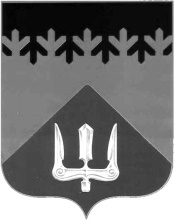 СОВЕТ ДЕПУТАТОВВОЛХОВСКОГО МУНИЦИПАЛЬНОГО РАЙОНА ЛЕНИНГРАДСКОЙ ОБЛАСТИРЕШЕНИЕот  23  марта  2023  года                                                                                      №  7Об отчете главы Волховского муниципального районаЛенинградской области за 2022 год Заслушав и обсудив представленный главой Волховского муниципального района Налетовым А.А. отчет о результатах своей деятельности и деятельности Совета депутатов Волховского муниципального района за 2022 год, в том числе о решении вопросов, поставленных Советом депутатов Волховского муниципального района, руководствуясь Федеральным  законом от 06.10.2003 № 131-ФЗ «Об общих принципах организации местного самоуправления в Российской Федерации», Уставом Волховского муниципального района, Совет депутатов Волховского муниципального района Ленинградской областирешил:1. Принять к сведению отчет главы Волховского муниципального района Налетова А.А. о результатах своей деятельности и деятельности Совета депутатов Волховского муниципального района за 2022 год, в том числе о решении вопросов, поставленных Советом депутатов Волховского муниципального района.  2. Признать результаты деятельности главы Волховского муниципального района Налетова А.А. за 2022 год удовлетворительными. 3. Продолжить реализацию Федерального закона от 06.10.2003 года № 131-ФЗ «Об общих принципах организации местного самоуправления в Российской Федерации», положений Устава Волховского муниципального района.4. Настоящее решение вступает в силу со дня его принятия и подлежит официальному опубликованию в газете «Волховские огни».	Глава Волховского муниципального районаЛенинградской области                                                                          Налетов А.А.